ул. 60 лет СССР, 7А, г.Ноябрьск , 629806, тел./факс 8(3496) 42-49-72, e-mail: school_2rus@ mail.ruОКПО 41244197, ОГРН 1028900708077, ИНН/КПП 8905020128/890501001Информацияо результатах проведения мониторинга уровня обученности обучающихся по предметам федерального компонента учебного плана (иностранный язык (английский)Цель контроля:- проверка соответствия качества подготовки обучающихся 3-4 классов (базовое и углубленное изучение иностранного языка (английского) требованиям федерального государственного образовательного стандарта.Сроки проведения: с 17.10.2016г. по 22.10.2016г.В целях установления соответствия качества подготовки обучающихся требованиям государственного образовательного стандарта по иностранному языку (английскому), согласно плану мониторинга на 2016-2017 уч. г., Положения о внутришкольном контроле (приказ №57-од от 26.01.2015г.), в соответствии со ст. 28 «Компетенция, права, обязанности и ответственность образовательной организации» Федерального Закона РФ «Об образовании в РФ» от 28.12.2012г. №273-ФЗ были проведены контрольные работы.Контрольные работы составлены на основе: базовое изучение- Примерных программ по учебным предметам. Начальная школа. В 2 ч. – М.: Просвещение, 2012. (Стандарты второго поколения). - Авторской программы (Биболетова М.З., Ленская Е.А., Добрынина Н.В.) курса английского языка к УМК «Enjoy English» для учащихся 2-11-х классов общеобразовательных учреждений.- Обнинск: Титул, 2012.- Авторской программы курса английского языка к УМК «Английский в фокусе» («Spotlight») для учащихся 2-4 классов общеобразовательных учреждений. – М.: Просвещение, 2012).углубленное изучение- Примерной программы начального общего образования по учебным предметам. Иностранный язык. М.: Просвещение, 2011. - Авторской программы О.В.Афанасьевой, И.В. Михеевой, Н.В. Языкова Программы общеобразовательных учреждений. Английский язык. Школа с углубленным изучением английского языка 2-11 классы. М.: Просвещение, 2010.  3 классы4 классыС контрольной работой в 3-х классах справилось 135 учеников, что составило 100%. Процент успеваемости в 3-х классах составил - 100%, качества - 38 %, средний балл 3,5. 10 обучающихся получили отметку «5» (7,5%), 41 ученик получил отметку «4» (30,5%), 84 ученика получили «3» (62%). Довольно высокие показатели качественной обученности в 3а и 3д классах (3а – 46%, 3д – 42%, учителя Шаврин Е.В., Десятова Ю.В., Тименова Ю.А.). Положительные результаты:Говорение: 1.2.1. Краткие высказывания о фактах и событиях с использованием основных коммуникативных типов речи (64%); Чтение: 3.1 Понимание основного содержания аутентичных текстов разных жанров (ознакомительное чтение) (64%);Чтение. 3.2. Выборочное понимание нужной/интересующей информации из текста (просмотровое/поисковое чтение) (68%);Письмо: 4.1 Заполнение анкет и формуляров (70%); Аудирование: 2.2 Выборочное понимание необходимой/запрашиваемой информации в несложных звучащих аутентичных текстах (61%);Языковой материал. 5.3.1.Лексические единицы, обслуживающие ситуации в рамках тематики; 5.2.15. Наиболее употребительные личные формы глаголов действительного залога; 5.2.21. Имена существительные во множественном числе; 5.2.24. Личные местоимения (65%)Пробелы в знаниях: Языковой материал: 5.2.1. Коммуникативные типы предложений: утвердительные, вопросительные; 5.2.2. Распространенные и нераспространенные простые предложения;5.2.3. Предложения с начальным It; 5.2.15. Наиболее употребительные личные формы глаголов действительного залога; 5.2.21. Имена существительные во множественном числе;5.2.24. Личные местоимения; 5.2.27. Числительные количественные, порядковые;5.3.1. Лексические единицы, обслуживающие ситуации в рамках тематики (46%). С контрольной работой в 4-х классах справилось 112 учеников, что составило 100%. Процент успеваемости в 4-х классах составил - 100%, качества - 41 %, средний балл 3,5.Наблюдается резкое понижение качества обученности в 4е классе (учителя Сайфуллин Р.Т., Полонская О.П.).7 обучающихся получили отметку «5» (6%), 39 учеников получили отметку «4» (35%), 66 учеников получили «3» (59%). Положительные результаты:Говорение: 1.2.1. Краткие высказывания о фактах и событиях с использованием основных коммуникативных типов речи (61%);Чтение: 3.1 Понимание основного содержания аутентичных текстов разных жанров (ознакомительное чтение); 3.2 Выборочное понимание нужной/ интересующей информации из текста (просмотровое/ поисковое чтение) (62%);Письмо: 4.1 Заполнение анкет и формуляров (75%);Языковой материал: 5.3.1. Лексические единицы, обслуживающие ситуации в рамках тематики; 5.3.5. Лексическая сочетаемость; 5.2.1. Коммуникативные типы предложений: утвердительные, вопросительные (75%). Пробелы в знаниях: Аудирование: 2.2 Выборочное понимание необходимой/запрашиваемой информации в несложных звучащих аутентичных текстах (49%);Языковой материал: 5.2.1. Коммуникативные типы предложений: утвердительные, вопросительные; 5.2.2. Распространенные и нераспространенные простые предложения;5.2.3. Предложения с начальным It; 5.2.4. Предложения с there + to be; 5.2.15. Наиболее употребительные личные формы глаголов действительного залога; 5.2.18. Модальные глаголы и их эквиваленты; 5.2.21. Имена существительные во множественном числе; 5.2.22. Исчисляемые и неисчисляемые существительные; 5.2.24. Личные местоимения; 5.2.27. Числительные количественные, порядковые; 5.2.28. Предлоги места, направления, времени;5.3.1. Лексические единицы, обслуживающие ситуации в рамках тематики (29%).Анализируя статистические данные можно говорить о нестабильном качественном показателе обученности в 4-х классах. Среди причин можно выделить следующие:- слабые учебные возможности обучающихся;- отсутствие каких-либо усилий по изучению иностранного языка со стороны обучающихся;- самоустранением родителей в контроле процесса обучения и выполнения домашних заданий обучающимися;- отсутствием подготовки к занятиям обучающихся, систематическим невыполнением домашних заданий;- недостаточной работой обучающихся дома;- период адаптации учащихся в начале учебного года;-  отсутствием надлежащей системы контроля и отслеживания результатов обучающихся со стороны учителей-предметников.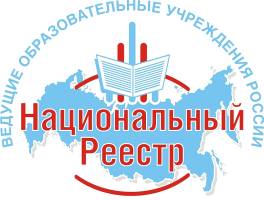 ЯМАЛО – НЕНЕЦКИЙ АВТОНОМНЫЙ ОКРУГМУНИЦИПАЛЬНОЕ АВТОНОМНОЕ ОБЩЕОБРАЗОВАТЕЛЬНОЕ УЧРЕЖДЕНИЕ«Средняя общеобразовательная школа № 2 с углубленным изучением иностранных языков» муниципального образования город  НоябрьскПоказателиКлассыКлассыКлассыКлассыКлассыКлассыВсего по школеПоказатели3а3е3б3в3г3дуглубленное изучениеуглубленное изучениебазовое изучениебазовое изучениебазовое изучениебазовое изучениеКатегорияпервая/ перваяпервая/ высшаяпервая/перваяперваяпервая/перваяпервая/первая1. Количество учащихся:по списку262627152627147писало работу262425132324135/92%2. Получили оценки:«5»1-242110/7,5%«4»1196-6941/30,5%«3»1415179151484/62%«2»-------3. Успеваемость (%)100%100%100%100%100%100%100%4. Качество (%)46%37,5%32%31%35%42%38%5.Средний балл3,53,43,43,63,43,53,56. Усвоили темы и понятия:1. Говорение: 1.2.1. Краткие высказывания о фактах и событиях с использованием основных коммуникативных типов речи17/65%17/71%14/56%13/100%11/48%14/58%86/64%2. Чтение: 3.1 Понимание основного содержания аутентичных текстов разных жанров (ознакомительное чтение)17/65%15/62,5%32/64%Чтение. 3.2. Выборочное понимание нужной/интересующей информации из текста (просмотровое/поисковое чтение)17/38%12/92%14/61%15/62,5%58/68%3. Аудирование: 2.2 Выборочное понимание необходимой/запрашиваемой информации в несложных звучащих аутентичных текстах16/61,5%17/71%12/48%10/77%12/52%15/62,5%82/61%4. Письмо: 4.1 Заполнение анкет и формуляров22/85%21/87,5%14/56%8/61,5%12/52%17/71%94/70%5. Языковой материал: 5.2.1. Коммуникативные типы предложений: утвердительные, вопросительные;5.2.2. Распространенные и нераспространенные простые предложения;5.2.3. Предложения с начальным It;5.2.15. Наиболее употребительные личные формы глаголов действительного залога;5.2.21. Имена существительные во множественном числе;5.2.24. Личные местоимения; 5.2.27. Числительные количественные, порядковые;5.3.1. Лексические единицы, обслуживающие ситуации в рамках тематики12/46%11/46%23/46%Языковой материал. 5.3.1.Лексические единицы, обслуживающие ситуации в рамках тематики; 5.2.15. Наиболее употребительные личные формы глаголов действительного залога;5.2.21. Имена существительные во множественном числе;5.2.24. Личные местоимения17/38%12/92%14/61%12/50%55/65%7. Характерные ошибки:1. Говорение: 1.2.1. Краткие высказывания о фактах и событиях с использованием основных коммуникативных типов речи9/35%7/29%11/44%0/0%12/52%10/42%49/36%2. Чтение: 3.1 Понимание основного содержания аутентичных текстов разных жанров (ознакомительное чтение)9/35%9/37,5%18/36%Чтение. 3.2. Выборочное понимание нужной/интересующей информации из текста (просмотровое/поисковое чтение)8/32%1/8%9/39%9/37,5%27/32%3. Аудирование: 2.2 Выборочное понимание необходимой/запрашиваемой информации в несложных звучащих аутентичных текстах10/38,5%7/29%13/52%3/23%11/48%9/37,5%53/39%4. Письмо: 4.1 Заполнение анкет и формуляров4/15%3/12,5%11/44%5/38,5%11/48%7/29%41/30%5. Языковой материал: 5.2.1. Коммуникативные типы предложений: утвердительные, вопросительные;5.2.2. Распространенные и нераспространенные простые предложения;5.2.3. Предложения с начальным It;5.2.15. Наиболее употребительные личные формы глаголов действительного залога;5.2.21. Имена существительные во множественном числе;5.2.24. Личные местоимения; 5.2.27. Числительные количественные, порядковые;5.3.1. Лексические единицы, обслуживающие ситуации в рамках тематики14/54%13/54%27/54%Языковой материал. 5.3.1.Лексические единицы, обслуживающие ситуации в рамках тематики; 5.2.15. Наиболее употребительные личные формы глаголов действительного залога;5.2.21. Имена существительные во множественном числе;5.2.24. Личные местоимения8/32%1/8%9/39%12/50%30/35%ПоказателиКлассыКлассыКлассыКлассыКлассыВсего по школеПоказатели4а4е4б4в4дуглубленное изучениеуглубленное изучениебазовое изучениебазовое изучениебазовое изучениеКатегорияпервая/перваявысшая/перваяпервая/перваяпервая1. Количество учащихся:по списку2728261327121писало работу2527221226112/93%2. Получили оценки:«5»--3227/6%«4»96106839/35%«3»1621941666/59%«2»------3. Успеваемость (%)100%100%100%100%100%100%4. Качество (%)36%22%59%67%38%41%5.Средний балл3,43,23,73,83,53,56. Усвоили темы и понятия:1. Говорение: 1.2.1. Краткие высказывания о фактах и событиях с использованием основных коммуникативных типов речи14/56%19/70%13/59%9/75%13/50%68/61%2. Чтение: 3.1 Понимание основного содержания аутентичных текстов разных жанров (ознакомительное чтение); 3.2 Выборочное понимание нужной/ интересующей информации из текста (просмотровое/ поисковое чтение)13/52%17/63%15/68%9/75%15/58%69/62%3. Аудирование: 2.2 Выборочное понимание необходимой/запрашиваемой информации в несложных звучащих аутентичных текстах11/44%13/48%14/64%7/58%10/38%55/49%4. Письмо: 4.1 Заполнение анкет и формуляров20/80%23/85%17/77%11/92%13/50%84/75%5. Языковой материал: 5.2.1. Коммуникативные типы предложений: утвердительные, вопросительные;5.2.2. Распространенные и нераспространенные простые предложения;5.2.3. Предложения с начальным It;5.2.4. Предложения с there + to be;5.2.15. Наиболее употребительные личные формы глаголов действительного залога;5.2.18. Модальные глаголы и их эквиваленты;5.2.21. Имена существительные во множественном числе;5.2.22. Исчисляемые и неисчисляемые существительные5.2.24. Личные местоимения;5.2.27. Числительные количественные, порядковые;5.2.28. Предлоги места, направления, времени5.3.1. Лексические единицы, обслуживающие ситуации в рамках тематики9/36%6/22%15/29%Языковой материал: 5.3.1. Лексические единицы, обслуживающие ситуации в рамках тематики;5.3.5. Лексическая сочетаемость;5.2.1. Коммуникативные типы предложений: утвердительные, вопросительные17/77%11/92%17/65%45/75%7. Характерные ошибки:1. Говорение: 1.2.1. Краткие высказывания о фактах и событиях с использованием основных коммуникативных типов речи11/44%8/30%9/41%3/25%13/50%44/39%2. Чтение: 3.1 Понимание основного содержания аутентичных текстов разных жанров (ознакомительное чтение); 3.2 Выборочное понимание нужной/ интересующей информации из текста (просмотровое/ поисковое чтение)12/48%10/37%7/32%3/25%11/42%43/38%3. Аудирование: 2.2 Выборочное понимание необходимой/запрашиваемой информации в несложных звучащих аутентичных текстах14/56%14/52%8/36%5/42%16/62%57/51%4. Письмо: 4.1 Заполнение анкет и формуляров5/20%4/15%5/23%1/8%13/50%28/25%5. Языковой материал: 5.2.1. Коммуникативные типы предложений: утвердительные, вопросительные;5.2.2. Распространенные и нераспространенные простые предложения;5.2.3. Предложения с начальным It;5.2.4. Предложения с there + to be;5.2.15. Наиболее употребительные личные формы глаголов действительного залога;5.2.18. Модальные глаголы и их эквиваленты;5.2.21. Имена существительные во множественном числе;5.2.22. Исчисляемые и неисчисляемые существительные5.2.24. Личные местоимения;5.2.27. Числительные количественные, порядковые;5.2.28. Предлоги места, направления, времени5.3.1. Лексические единицы, обслуживающие ситуации в рамках тематики16/64%21/78%37/71%Языковой материал: 5.3.1. Лексические единицы, обслуживающие ситуации в рамках тематики;5.3.5. Лексическая сочетаемость;5.2.1. Коммуникативные типы предложений: утвердительные, вопросительные5/23%1/8%9/35%15/25%